АКЦИЯ « МОЙ ПЕРВЫЙ УЧИТЕЛЬ»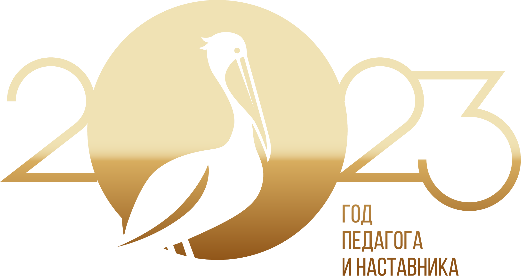 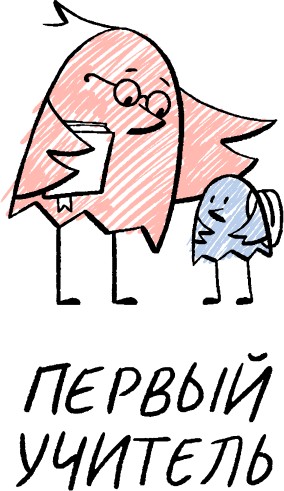 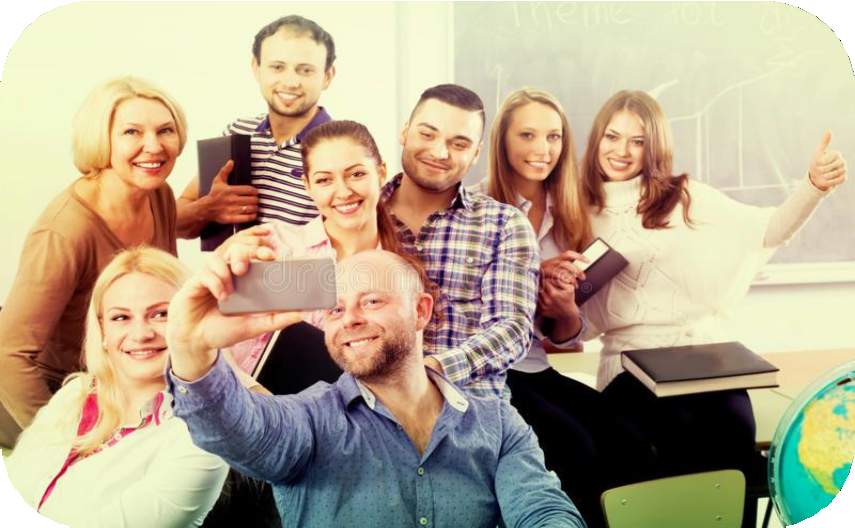 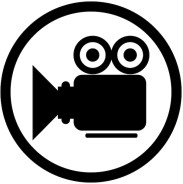 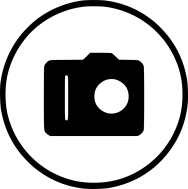 Создать проект согласно требованиямОпубликовать	после	10	апреля	в	своих	социальных	сетях	с хештегами: